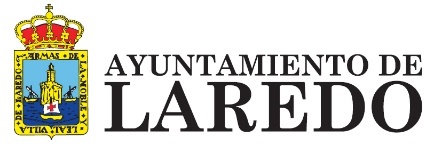 ANEXO 1FIESTA DE CARLOS V 2018 - RELACIÓN DE COMPAÑÍAS PROFESIONALES DE MÚSICAFirma: el Representante de la empresaANEXO 2FIESTA DE CARLOS V 2018 RELACION DE COMPAÑIAS PROFESIONALES DE TEATRO/ANIMACIÓN  Y RELACIÓN DE ESPECTÁCULOS A REALIZAR POR CADA UNA DE ELLASFirma: el Representante de la empresaANEXO 3FIESTA DE CARLOS V 2018 - RELACIÓN DE ESPECTÁCULOS PREVISTOS POR CADA COMPAÑÍA ANIMACIÓN/TEATRO:Firma: el Representante de la empresaANEXO  4. FIESTA DE CARLOS V 2018- RELACIÓN DE TALLERES ARTÍSTICOS Firma: el Representante de la empresaANEXO 5 - FIESTA DE CARLOS V 2018 - RELACIÓN DE PUESTOS DE ARTESANÍA  																	Firma: el Representante de la empresaANEXO 6 RELACIÓN DE ESPECTÁCULO DE PIROTECNICA/FUEGOS ARTIFICIALES  FIESTA DE CARLOS V 2018Firma: el Representante de la empresa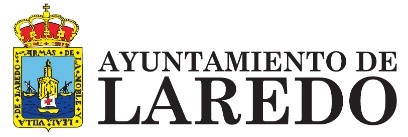 Anexo 7RELACIÓN DE:ESPECTÁCULO DE TORNEO DE ÉPOCA/CABALLEROS O SIMILARFIESTA DE CARLOS V 2018 Firma: el Representante de la empresaANEXO 8FIESTA DE CARLOS V 2018 - RELACIÓN DE ACTIVIDADES DEL “ÁREA INFANTIL” Firma: el Representante de la empresaANEXO 9RELACIÓN DE:FIESTA DE CARLOS V 2018 - COMPAÑÍA de ABANDERADOS O SIMILARFirma: el Representante de la empresaANEXO 10 - CENA FIESTA DE CARLOS V 2018 - VIERNES 21 SEPTIEMBRE - PROPUESTA DE MENÚ Firma: el Representante de la empresaANEXO 11 - DECORACIÓN DE CALLES / PLAZAS 
FIESTA DE CARLOS V 2018Firma: el Representante de la empresaANEXO 12ACTO DE DESPEDIDA DEL EMPERADOR CARLOS V Y SUS HERMANAS -  DOMINGO 23 - FIESTA DE CARLOS V 2018Firma: el Representante de la empresaANEXO 13RELACIÓN DE COMPAÑÍAS, GRUPOS Y ASOCIACIONES NO PROFESIONALES PARTICIPANTES DURANTE LAS FIESTAS DE CARLOS V 2018Firma: el Representante de la empresaGRUPOS PROFESIONALES DE MÚSICA (4 DÍAS)GRUPOS PROFESIONALES DE MÚSICA (4 DÍAS)GRUPOS PROFESIONALES DE MÚSICA (4 DÍAS)GRUPOS PROFESIONALES DE MÚSICA (4 DÍAS)GRUPOS PROFESIONALES DE MÚSICA (4 DÍAS)NOMBRE ARTÍSTICOCIF / NIFTIPO MÚSICANÚMERO DE ARTISTASDÍAS DE PRESENCIA(…)TEATRO / ANIMACIÓN (incluyendo una compañía específica de teatro de títeres) 4 DÍASTEATRO / ANIMACIÓN (incluyendo una compañía específica de teatro de títeres) 4 DÍASTEATRO / ANIMACIÓN (incluyendo una compañía específica de teatro de títeres) 4 DÍASTEATRO / ANIMACIÓN (incluyendo una compañía específica de teatro de títeres) 4 DÍASTEATRO / ANIMACIÓN (incluyendo una compañía específica de teatro de títeres) 4 DÍASNOMBRE ARTÍSTICOCIF / NIFTIPO ACTIVIDADNÚMERO DE ARTISTASDÍAS DE PRESENCIA(…)COMPAÑÍA               : COMPAÑÍA               :COMPAÑÍA               :COMPAÑÍA               :COMPAÑÍA               :COMPAÑÍA               :COMPAÑÍA               :COMPAÑÍA               :TALLERES ARTÍSTICOS (mínimo 25 talleres) 4 DÍASTALLERES ARTÍSTICOS (mínimo 25 talleres) 4 DÍASTALLERES ARTÍSTICOS (mínimo 25 talleres) 4 DÍASTALLERES ARTÍSTICOS (mínimo 25 talleres) 4 DÍASNOMBRE CIF / NIFTIPO ACTIVIDADDÍAS DE PRESENCIA12345678910111213141516171819202122232425PUESTOS DE ARTESANÍA (80 a 130 PUESTOS durante 4 días)PUESTOS DE ARTESANÍA (80 a 130 PUESTOS durante 4 días)PUESTOS DE ARTESANÍA (80 a 130 PUESTOS durante 4 días)PUESTOS DE ARTESANÍA (80 a 130 PUESTOS durante 4 días)NOMBRE CIF / NIFTIPO ACTIVIDADDÍAS DE PRESENCIA1234567891011121314151617181920212223NOMBRE CIF / NIFTIPO ACTIVIDADDÍAS DE PRESENCIA242526272829303132333435363738394041424344454647484950NOMBRECIF / NIFTIPO ACTIVIDADDÍAS DE PRESENCIA515253545556575859606162636465666768697071727374757677NOMBRE CIF / NIFTIPO ACTIVIDADDÍAS DE PRESENCIA78798081828384858687888990919293949596979899100101102103104NOMBRE CIF / NIFTIPO ACTIVIDADDÍAS DE PRESENCIA105106107108109110111112113114115116117118119120121122123124125126127128129130PIROTECNIA / FUEGOS ARTIFICIALES (2 DÍAS)PIROTECNIA / FUEGOS ARTIFICIALES (2 DÍAS)PIROTECNIA / FUEGOS ARTIFICIALES (2 DÍAS)PIROTECNIA / FUEGOS ARTIFICIALES (2 DÍAS)PIROTECNIA / FUEGOS ARTIFICIALES (2 DÍAS)NOMBRE EMPRESACIF / NIFTIPO DE ESPECTACULODÍADURACIÓNVIERNES 21DOMINGO 23TORNEO DE CABALLEROS O SIMILAR (1 DÍA Y MEDIO)TORNEO DE CABALLEROS O SIMILAR (1 DÍA Y MEDIO)TORNEO DE CABALLEROS O SIMILAR (1 DÍA Y MEDIO)TORNEO DE CABALLEROS O SIMILAR (1 DÍA Y MEDIO)TORNEO DE CABALLEROS O SIMILAR (1 DÍA Y MEDIO)NOMBRE EMPRESACIF / NIFTIPO DE ESPECTACULONOMBRE DEL ESPECTACULO DURACIÓN“ÁREA INFANTIL”. Mínimo 25 ACTIVIDADES (4 días)“ÁREA INFANTIL”. Mínimo 25 ACTIVIDADES (4 días)“ÁREA INFANTIL”. Mínimo 25 ACTIVIDADES (4 días)NOMBRE ARTÍSTICOCIF / NIFTIPO ACTIVIDAD123456789101112131415161718192021NOMBRE ARTÍSTICOCIF / NIFTIPO ACTIVIDAD22232425(…)ABANDERADOS O ESPECTÁCULO SIMILAR (2 días)ABANDERADOS O ESPECTÁCULO SIMILAR (2 días)ABANDERADOS O ESPECTÁCULO SIMILAR (2 días)ABANDERADOS O ESPECTÁCULO SIMILAR (2 días)ABANDERADOS O ESPECTÁCULO SIMILAR (2 días)NOMBRE ARTÍSTICOCIF / NIFTIPO DE ESPECTACULONÚMERO DE ARTISTASDÍAS DE PRESENCIAENTRANTESENTRANTESENTRANTESENTRANTESENTRANTESPLATO PRINCIPALPOSTRESPOSTRESPOSTRESBEBIDASBEBIDASBEBIDASNOMBRE DE CALLE/ PLAZANÚMERO DE ELEMENTOS DECORATIVOSTIPO DE ELEMENTOS A COLOCAR COMPAÑÍAS PARTICIPANTES PROFESIONALESCOMPAÑÍAS PARTICIPANTES PROFESIONALESCOMPAÑÍAS PARTICIPANTES PROFESIONALESCOMPAÑÍAS PARTICIPANTES PROFESIONALESNOMBRE ARTÍSTICOCIF / NIFTIPO MÚSICANÚMERO DE ARTISTASOTRAS AGRUPACIONES CULTURALES NO PROFESIONALESOTRAS AGRUPACIONES CULTURALES NO PROFESIONALESOTRAS AGRUPACIONES CULTURALES NO PROFESIONALESOTRAS AGRUPACIONES CULTURALES NO PROFESIONALESNOMBRE ARTÍSTICOCIF / NIFTIPO ACTIVIDADNÚMERO DE ARTISTASGRUPOS AFICIONADOS DE MÚSICA / TEATRO / ANIMACIÓNGRUPOS AFICIONADOS DE MÚSICA / TEATRO / ANIMACIÓNGRUPOS AFICIONADOS DE MÚSICA / TEATRO / ANIMACIÓNGRUPOS AFICIONADOS DE MÚSICA / TEATRO / ANIMACIÓNGRUPOS AFICIONADOS DE MÚSICA / TEATRO / ANIMACIÓNNOMBRE ARTÍSTICOCIF / NIFTIPO MÚSICATIPO DE ACTIVIDADDÍAS DE PRESENCIA